Issued 30th September 2022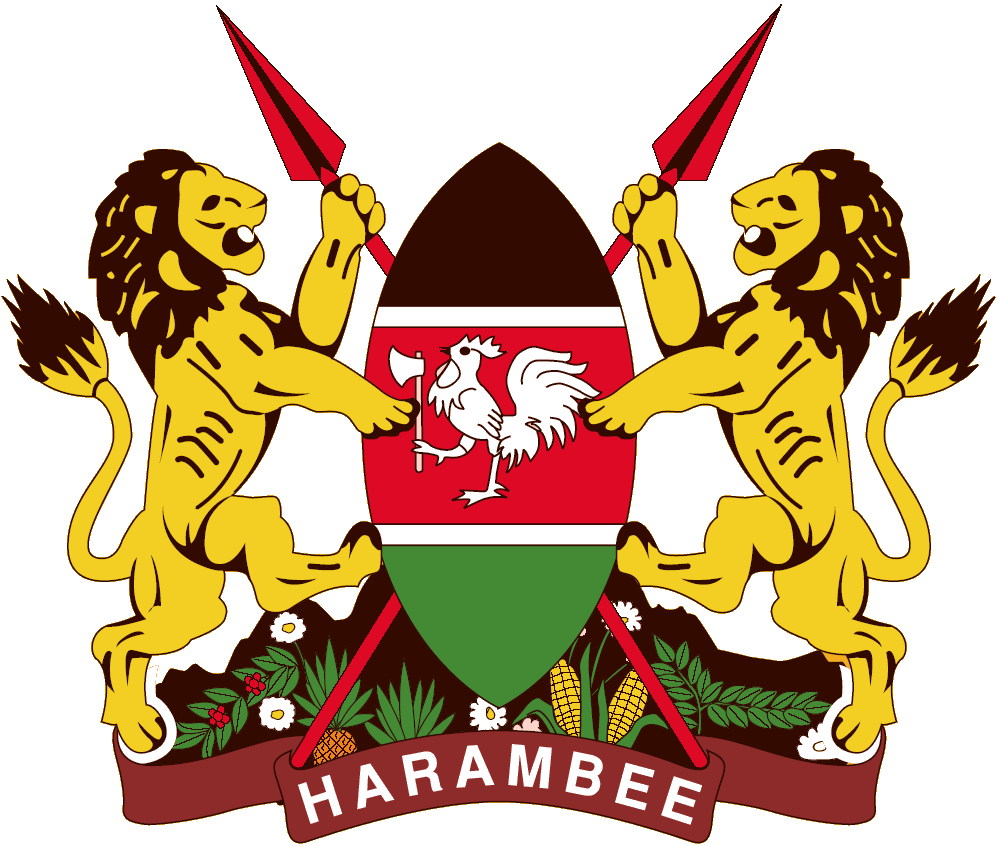 XXX LEVEL 4/5 HOSPITAL(COUNTY GOVERNMENT OF XX)QUARTERLY REPORT AND FINANCIAL STATEMENTSFOR THE PERIOD ENDEDSEPTEMBER/DECEMBER /MARCH/JUNE XX, 20XXPrepared in accordance with the Accrual Basis of Accounting Method under the International Public Sector Accounting Standards (IPSAS)Key Entity Information and ManagementBackground informationXXX Hospital is a level (4/5) hospital established under gazette notice number xxx and is domiciled in xxx County under the xx Department. The hospital is governed by a Board of Management.Principal ActivitiesThe principal activity/mission/ mandate of the hospital is to …(Under this section you may also include the entity’s vision, mission and core objectives)Key ManagementThe hospital’s management is under the following key organs:County department of health Board of ManagementAccounting Officer/ Medical SuperintendentManagementOthers (specify)Fiduciary ManagementThe key management personnel who held office during the financial year ended 30th June 2022 and who had direct fiduciary responsibility were: (Include all positions regarded as top management in your organisation).Fiduciary Oversight Arrangements[Here, provide a high-level description of the key fiduciary oversight arrangements covering (say)Clinical Research and Standards Committee.Audit committee Risk CommitteeCounty Assembly  Parliamentary committeesOther oversight committeesEntity HeadquartersP.O. Box XXXXXXXX Building/House/PlazaXXX Avenue/Road/HighwayXXXXXXX, KENYAEntity ContactsTelephone: (+254) XXXXXXXXE-mail: XXXXXXX.go.keWebsite: www.go.keEntity Bankers		Commercial Banks (include all your bankers)Independent AuditorsAuditor GeneralOffice of Auditor GeneralAnniversary Towers, Institute Way P.O. Box 30084GPO 00100Nairobi, KenyaPrincipal Legal AdviserThe Attorney GeneralState Law OfficeHarambee AvenueP.O. Box 40112City Square 00200Nairobi, KenyaCounty Attorney P.O. Box. Xxx    	     	xxx, KenyaThe Board of DirectorsManagement TeamManagement Discussion And AnalysisSection AThe entity’s operational and financial performance(Per period the entity should provide an overview of performance as per its mandate in tandem with the National Government strategic objectives and policies. These include key performance indicators, observations with respect to the financial statements, profits, earnings, cash flows and whether or not past performance may be indicative of future results) (In addition, under this section the entity should capture information pertaining to growth & strategy  touching on industry trends, financial flexibility, sources of revenue in summary differentiating between any funds from the government and from the patients and donors if any; challenges and opportunities – touching on key events, demands on the entity’s principal activities etc).Section BEntity’s compliance with statutory requirements(An entity should clearly indicate the extent of compliance and whether there are any major non-compliance that may expose the entity to potential contingent liabilities. Ongoing or potential court cases and defaults should be summarized here clearly indicating the total exposure).Section CKey projects and investment decisions the entity is planning/implementing.(The entity should include here in the viability of such projects and how they are facilitating the entity in delivery of its mandate in line with the National Government’s strategic objectives and policies). (The entity should also indicate how the projects and investments decisions are being financed ie are they being financed by equity/debt internally generated revenue, grants from Government and Development partners, borrowings. A statement on sustainability of the same should be included).Section DMajor risks facing the entity(The entity should include under this section the key risks facing the entity ranging from Operational Risks, Market Risks, Capital Risk, Credit risks, Liquidity risks etc). This should be emanating from the entity’s risk management framework.Section EMaterial arrears in statutory/financial obligations(This should include but not limited to items such as loan default, pending bills, tax default, outstanding staff & pension obligations/actuarial deficit on pension schemes, non- payment of dividends & loan redemption to the National Exchequer etc).Section FThe entity’s financial probity and serious governance issuesStatement of The Board of Directors’ ResponsibilitiesSection 166 of the Public Finance Management Act, 2012 require the Directors to prepare quarterly financial statements in respect of that entity, which give a true and fair view of the state of affairs of the entity at the end of the period and the operating results of the entity for that period. The Directors are also required to ensure that the entity keeps proper accounting records which disclose with reasonable accuracy the financial position of the entity. The Directors are also responsible for safeguarding the assets of the entity.The Board of Directors is responsible for the preparation and presentation of the entity’s financial statements, which give a true and fair view of the state of affairs of the entity for and as at the end of the period ended on XXX/20XX. This responsibility includes: (i) maintaining adequate financial management arrangements and ensuring that these continue to be effective throughout the reporting period, (ii) maintaining proper accounting records, which disclose with reasonable accuracy at any time the financial position of the entity, (iii) designing, implementing and maintaining internal controls relevant to the preparation and fair presentation of the financial statements, and ensuring that they are free from material misstatements, whether due to error or fraud, (iv) safeguarding the assets of the entity; (v) selecting and applying appropriate accounting policies, and (vi) making accounting estimates that are reasonable in the circumstances.The Board of Directors accepts responsibility for the entity’s financial statements, which have been prepared using appropriate accounting policies supported by reasonable and prudent judgements and estimates, in conformity with International Public Sector Accounting Standards (IPSAS), and in the manner required by the PFM Act, 2012 and (– entities should quote applicable legislation as indicated under). The Board members are of the opinion that the entity’s financial statements give a true and fair view of the state of entity’s transactions during the financial year ended June 30, 2xxx, and of the entity’s financial position as at that date. The Board members further confirm the completeness of the accounting records maintained for the entity, which have been relied upon in the preparation of the entity’s financial statements as well as the adequacy of the systems of internal financial control.Nothing has come to the attention of the Board of Directors to indicate that the entity will not remain a going concern for at least the next twelve months from the date of this statement.Approval of the financial statementsThe Hospital’s financial statements were approved by the Board on _________________ and signed on its behalf by: Statement of Financial Performance For The Period Ended Sep/Dec/Mar/June xx, 20xxThe notes set out on pages xxx to xxx form an integral part of these Financial Statements.Sep*     -This relates to transactions undertaken from 1st July to 30th September.Dec*     - This relates to transactions undertaken from 1st July to 31st December.March*- This relates to transactions undertaken from 1st July to 31st March.June*   - This relates to transactions undertaken from 1st July to 30th June.*Comparative period relates to prior year same periodStatement Of Financial Position As At xx, 20xxThe Hospital’s financial statements were approved by the Board on _________________ and signed on its behalf by:Statement Of Cash Flows for The Period Ended xx, 20xx
(IPSAS 2 allows an entity to present the cash flow statement using the direct or indirect method but encourages the direct method. PSASB also recommends the use of direct method of cash flow preparation)Statement Of Comparison Of Budget And Actual Amounts For The Period Ended xx, 20xxBudget notes1. Provide an explanation of differences between actual and budgeted amounts (10% over/ under) IPSAS 24.142. Provide an explanation of changes between the original and final budget indicating whether the difference is due to reallocations or other causes. (IPSAS 24.29)3. Where the total of actual on a comparable basis does not tie to the statement of financial performance totals due to differences in accounting basis (budget is cash basis, statement of financial performance is accrual) provide a reconciliation.Notes To the Financial StatementsGeneral Informationxxx entity is established by and derives its authority and accountability from xxx Act. The entity is wholly owned by the Government of Kenya and is domiciled in Kenya. The entity’s principal activity is xxx.Statement Of Compliance And Basis Of Preparation 	The financial statements have been prepared on a historical cost basis except for the measurement at re-valued amounts of certain items of property, plant, and equipment, marketable securities and financial instruments at fair value, impaired assets at their estimated recoverable amounts and actuarially determined liabilities at their present value. The preparation of financial statements in conformity with International Public Sector Accounting Standards (IPSAS) allows the use of estimates and assumptions. It also requires management to exercise judgement in the process of applying the entity’s accounting policies. The areas involving a higher degree of judgment or complexity, or where assumptions and estimates are significant to the financial statements, are disclosed in Note xx 	The financial statements have been prepared and presented in Kenya Shillings, which is the functional and reporting currency of the entity.	The financial statements have been prepared in accordance with the PFM Act, and (include any other applicable legislation), and International Public Sector Accounting Standards (IPSAS). The accounting policies adopted have been consistently applied to all the years presented.Summary Of Significant Accounting PoliciesRevenue recognitionRevenue from non-exchange transactions Transfers from other Government entitiesRevenues from non-exchange transactions with other government entities are measured at fair value and recognized on obtaining control of the asset (cash, goods, services, and property) if the transfer is free from conditions and it is probable that the economic benefits or service potential related to the asset will flow to the entity and can be measured reliably. Notes to the Financial Statements (Continued)Revenue from exchange transactions Rendering of servicesThe entity recognizes revenue from rendering of services by reference to the stage of completion when the outcome of the transaction can be estimated reliably. The stage of completion is measured by reference to labour hours incurred to date as a percentage of total estimated labour hours. Where the contract outcome cannot be measured reliably, revenue is recognized only to the extent that the expenses incurred are recoverable. 	Sale of goodsRevenue from the sale of goods is recognized when the significant risks and rewards of ownership have been transferred to the buyer, usually on delivery of the goods and when the amount of revenue can be measured reliably, and it is probable that the economic benefits or service potential associated with the transaction will flow to the entity.Interest incomeInterest income is accrued using the effective yield method. The effective yield discounts estimated future cash receipts through the expected life of the financial asset to that asset’s net carrying amount. The method applies this yield to the principal outstanding to determine interest income for each period. DividendsDividends or similar distributions must be recognized when the shareholder’s or the entity’s right to receive payments is established.Rental incomeRental income arising from operating leases on investment properties is accounted for on a straight-line basis over the lease terms and included in revenue.Notes to the Financial Statements (Continued)       Budget information The original budget for FY xxx was approved by Board on xxxx. Subsequent revisions or additional appropriations were made to the approved budget in accordance with specific approvals from the appropriate authorities. The additional appropriations are added to the original budget by the entity upon receiving the respective approvals in order to conclude the final budget. Accordingly, the entity recorded additional appropriations of xxxx on the FY xxx budget following the Board’s approval. The entity’s budget is prepared on a different basis to the actual income and expenditure disclosed in the financial statements. The financial statements are prepared on accrual basis using a classification based on the nature of expenses in the statement of financial performance, whereas the budget is prepared on a cash basis. The amounts in the financial statements were recast from the accrual basis to the cash basis and reclassified by presentation to be on the same basis as the approved budget. A comparison of budget and actual amounts, prepared on a comparable basis to the approved budget, is then presented in the statement of comparison of budget and actual amounts. In addition to the Basis difference, adjustments to amounts in the financial statements are also made for differences in the formats and classification schemes adopted for the presentation of the financial statements and the approved budget. A statement to reconcile the actual amounts on a comparable basis included in the statement of comparison of budget and actual amounts and the actuals as per the statement of financial performance has been presented under section xxx of these financial statements.Taxes Sales tax/ Value Added TaxExpenses and assets are recognized net of the amount of sales tax, except:When the sales tax incurred on a purchase of assets or services is not recoverable from the taxation authority, in which case, the sales tax is recognized as part of the cost of acquisition of the asset or as part of the expense item, as applicable.When receivables and payables are stated with the amount of sales tax included. The net amount of sales tax recoverable from, or payable to, the taxation authority is included as part of receivables or payables in the statement of financial position.Notes to the Financial Statements (Continued)Investment property Investment properties are measured initially at cost, including transaction costs. The carrying amount includes the replacement cost of components of an existing investment property at the time that cost is incurred if the recognition criteria are met and excludes the costs of day-to-day maintenance of an investment property. Investment property acquired through a non-exchange transaction is measured at its fair value at the date of acquisition. Subsequent to initial recognition, investment properties are measured using the cost model and are depreciated over a period of xxx years. Investment properties are derecognized either when they have been disposed of or when the investment property is permanently withdrawn from use and no future economic benefit or service potential is expected from its disposal. The difference between the net disposal proceeds and the carrying amount of the asset is recognized in the surplus or deficit in the period of de-recognition. Transfers are made to or from investment property only when there is a change in use.Property, plant and equipment All property, plant and equipment are stated at cost less accumulated depreciation and impairment losses. Cost includes expenditure that is directly attributable to the acquisition of the items. When significant parts of property, plant and equipment are required to be replaced at intervals, the entity recognizes such parts as individual assets with specific useful lives and depreciates them accordingly. Likewise, when a major inspection is performed, its cost is recognized in the carrying amount of the plant and equipment as a replacement if the recognition criteria are satisfied. All other repair and maintenance costs are recognized in surplus or deficit as incurred. Where an asset is acquired in a non-exchange transaction for nil or nominal consideration the asset is initially measured at its fair value.Notes to the Financial Statements (Continued)Leases Finance leases are leases that transfer substantially the entire risks and benefits incidental to ownership of the leased item to the Entity. Assets held under a finance lease are capitalized at the commencement of the lease at the fair value of the leased property or, if lower, at the present value of the future minimum lease payments. The Entity also recognizes the associated lease liability at the inception of the lease. The liability recognized is measured as the present value of the future minimum lease payments at initial recognition.Subsequent to initial recognition, lease payments are apportioned between finance charges and reduction of the lease liability so as to achieve a constant rate of interest on the remaining balance of the liability. Finance charges are recognized as finance costs in surplus or deficit.	An asset held under a finance lease is depreciated over the useful life of the asset. However, if there is no reasonable certainty that the Entity will obtain ownership of the asset by the end of the lease term, the asset is depreciated over the shorter of the estimated useful life of the asset and the lease term.Operating leases are leases that do not transfer substantially all the risks and benefits incidental to ownership of the leased item to the Entity. Operating lease payments are recognized as an operating expense in surplus or deficit on a straight-line basis over the lease term.Intangible assets 	`	Intangible assets acquired separately are initially recognized at cost. The cost of intangible assets acquired in a non-exchange transaction is their fair value at the date of the exchange. Following initial recognition, intangible assets are carried at cost less any accumulated amortization and accumulated impairment losses. Internally generated intangible assets, excluding capitalized development costs, are not capitalized and expenditure is reflected in surplus or deficit in the period in which the expenditure is incurred. The useful life of the intangible assets is assessed as either finite or indefiniteNotes to the Financial Statements (Continued)Research and development costsThe Entity expenses research costs as incurred. Development costs on an individual project are recognized as intangible assets when the Entity can demonstrate:The technical feasibility of completing the asset so that the asset will be available for use or saleIts intention to complete and its ability to use or sell the assetThe asset will generate future economic benefits or service potentialThe availability of resources to complete the assetThe ability to measure reliably the expenditure during development.Following initial recognition of an asset, the asset is carried at cost less any accumulated amortization and accumulated impairment losses. Amortization of the asset begins when development is complete and the asset is available for use. It is amortized over the period of expected future benefit. During the period of development, the asset is tested for impairment annually with any impairment losses recognized immediately in surplus or deficit.Financial instruments 			Financial assetsInitial recognition and measurementFinancial assets within the scope of IPSAS 29 Financial Instruments: Recognition and Measurement are classified as financial assets at fair value through surplus or deficit, loans and receivables, held-to-maturity investments or available-for-sale financial assets, as appropriate. The Entity determines the classification of its financial assets at initial recognition.Loans and receivablesLoans and receivables are non-derivative financial assets with fixed or determinable payments that are not quoted in an active market. After initial measurement, such financial assets are subsequently measured at amortized cost using the effective interest method, less impairment. Amortized cost is calculated by taking into account any discount or premium on acquisition and fees or costs that are an integral part of the effective interest rate. Losses arising from impairment are recognized in the surplus or deficit.Notes to the Financial Statements (Continued)Held-to-maturityNon-derivative financial assets with fixed or determinable payments and fixed maturities are classified as held to maturity when the Entity has the positive intention and ability to hold it to maturity. After initial measurement, held-to-maturity investments are measured at amortized cost using the effective interest method, less impairment. Amortized cost is calculated by taking into account any discount or premium on acquisition and fees or costs that are an integral part of the effective interest rate. The losses arising from impairment are recognized in surplus or deficit.Impairment of financial assetsThe Entity assesses at each reporting date whether there is objective evidence that a financial asset or an entity of financial assets is impaired. A financial asset or an entity of financial assets is deemed to be impaired if, and only if, there is objective evidence of impairment as a result of one or more events that have occurred after the initial recognition of the asset (an incurred ‘loss event’) and that loss event has an impact on the estimated future cash flows of the financial asset or the entity of financial assets that can be reliably estimated. Evidence of impairment may include the following indicators:The debtors or an entity of debtors are experiencing significant financial difficultyDefault or delinquency in interest or principal paymentsThe probability that debtors will enter bankruptcy or other financial reorganizationObservable data indicates a measurable decrease in estimated future cash flows (e.g. changes in arrears or economic conditions that correlate with defaults)Financial liabilitiesInitial recognition and measurementFinancial liabilities within the scope of IPSAS 29 are classified as financial liabilities at fair value through surplus or deficit or loans and borrowings, as appropriate. The Entity determines the classification of its financial liabilities at initial recognition.All financial liabilities are recognized initially at fair value and, in the case of loans and borrowings, plus directly attributable transaction costs.Notes to the Financial Statements (Continued)Loans and borrowingAfter initial recognition, interest-bearing loans and borrowings are subsequently measured at amortized cost using the effective interest method. Gains and losses are recognized in surplus or deficit when the liabilities are derecognized as well as through the effective interest method amortization process.Amortized cost is calculated by taking into account any discount or premium on acquisition and fees or costs that are an integral part of the effective interest rate.Inventories Inventory is measured at cost upon initial recognition. To the extent that inventory was received through non-exchange transactions (for no cost or for a nominal cost), the cost of the inventory is its fair value at the date of acquisition. Costs incurred in bringing each product to its present location and conditions are accounted for as follows:Raw materials: purchase cost using the weighted average cost methodFinished goods and work in progress: cost of direct materials and labour, and a proportion of manufacturing overheads based on the normal operating capacity, but excluding borrowing costsAfter initial recognition, inventory is measured at the lower cost and net realizable value. However, to the extent that a class of inventory is distributed or deployed at no charge or for a nominal charge, that class of inventory is measured at the lower cost and the current replacement cost.Net realizable value is the estimated selling price in the ordinary course of operations, less the estimated costs of completion and the estimated costs necessary to make the sale, exchange, or distribution. Inventories are recognized as an expense when deployed for utilization or consumption in the ordinary course of operations of the Entity.Provisions Provisions are recognized when the Entity has a present obligation (legal or constructive) as a result of a past event, it is probable that an outflow of resources embodying economic benefits or service potential will be required to settle the obligation and a reliable estimate can be made of the amount of the obligation Where the Entity expects some or all of a provision to be reimbursed, for example, under an insurance contract, the reimbursement is recognized as a separate asset only when the reimbursement is virtually certain. The expense relating to any provision is presented in the statement of financial performance net of any reimbursement.Notes to the Financial Statements (Continued)Contingent liabilitiesThe Entity does not recognize a contingent liability, but discloses details of any contingencies in the notes to the financial statements, unless the possibility of an outflow of resources embodying economic benefits or service potential is remote.Contingent assetsThe Entity does not recognize a contingent asset, but discloses details of a possible asset whose existence is contingent on the occurrence or non-occurrence of one or more uncertain future events not wholly within the control of the Entity in the notes to the financial statements. Contingent assets are assessed continually to ensure that developments are appropriately reflected in the financial statements. If it has become virtually certain that an inflow of economic benefits or service potential will arise and the asset’s value can be measured reliably, the asset and the related revenue are recognized in the financial statements of the period in which the change occurs.l) 	Nature and purpose of reservesThe Entity creates and maintains reserves in terms of specific requirements. (Entity to state the reserves maintained and appropriate policies adopted.)Changes in accounting policies and estimates The Entity recognizes the effects of changes in accounting policy retrospectively. The effects of changes in accounting policy are applied prospectively if retrospective application is impractical.Employee benefits 	Retirement benefit plansThe Entity provides retirement benefits for its employees and directors. Defined contribution plans are post-employment benefit plans under which an entity pays fixed contributions into a separate entity (a fund), and will have no legal or constructive obligation to pay further contributions if the fund does not hold sufficient assets to pay all employee benefits relating to employee service in the current and prior periods. The contributions to fund obligations for the payment of retirement benefits are charged against income in the year in which they become payable. Defined benefit plans are post-employment benefit plans other than defined-contribution plans. The defined benefit funds are actuarially valued tri-annually on the projected unit credit method basis. Deficits identified are recovered through lump-sum payments or increased future contributions on a proportional basis to all participating employers. The contributions and lump sum payments reduce the post-employment benefit obligation.Notes to the Financial Statements (Continued)Foreign currency transactions Transactions in foreign currencies are initially accounted for at the ruling rate of exchange on the date of the transaction. Trade creditors or debtors denominated in foreign currency are reported at the statement of financial position reporting date by applying the exchange rate on that date. Exchange differences arising from the settlement of creditors, or from the reporting of creditors at rates different from those at which they were initially recorded during the period, are recognized as income or expenses in the period in which they arise.Borrowing costs Borrowing costs are capitalized against qualifying assets as part of property, plant and equipment. Such borrowing costs are capitalized over the period during which the asset is being acquired or constructed and borrowings have been incurred. Capitalization ceases when construction of the asset is complete. Further borrowing costs are charged to the statement of financial performance.Related parties The Entity regards a related party as a person or an entity with the ability to exert control individually or jointly, or to exercise significant influence over the Entity, or vice versa. Members of key management are regarded as related parties and comprise the directors, the CEO/principal and senior managers.Service concession arrangements The Entity analyses all aspects of service concession arrangements that it enters into in determining the appropriate accounting treatment and disclosure requirements. In particular, where a private party contributes an asset to the arrangement, the Entity recognizes that asset when, and only when, it controls or regulates the services. The operator must provide together with the asset, to whom it must provide them, and at what price. In the case of assets other than ’whole-of-life’ assets, it controls, through ownership, beneficial entitlement or otherwise – any significant residual interest in the asset at the end of the arrangement. Any assets so recognized are measured at their fair value. To the extent that an asset has been recognized, the Entity also recognizes a corresponding liability, adjusted by a cash consideration paid or received.Notes to the Financial Statements (Continued)Cash and cash equivalentsCash and cash equivalents comprise cash on hand and cash at bank, short-term deposits on call and highly liquid investments with an original maturity of three months or less, which are readily convertible to known amounts of cash and are subject to insignificant risk of changes in value. Bank account balances include amounts held at the Central Bank of Kenya and at various commercial banks at the end of the financial year. For the purposes of these financial statements, cash and cash equivalents also include short term cash imprests and advances to authorised public officers and/or institutions which were not surrendered or accounted for at the end of the financial year.Comparative figuresWhere necessary comparative figures for the previous financial year have been amended or reconfigured to conform to the required changes in presentation.Subsequent events There have been no events subsequent to the financial period end with a significant impact on the financial statements for the period ended   xx, 20XX.Significant Judgments and Sources of Estimation Uncertainty 	The preparation of the Entity's financial statements in conformity with IPSAS requires management to make judgments, estimates and assumptions that affect the reported amounts of revenues, expenses, assets and liabilities, and the disclosure of contingent liabilities, at the end of the reporting period. However, uncertainty about these assumptions and estimates could result in outcomes that require a material adjustment to the carrying amount of the asset or liability affected in future periods. Estimates and assumptions	The key assumptions concerning the future and other key sources of estimation uncertainty at the reporting date, that have a significant risk of causing a material adjustment to the carrying amounts of assets and liabilities within the next financial year, are described below. The Entity based its assumptions and estimates on parameters available when the consolidated financial statements were prepared. However, existing circumstances and assumptions about future developments may change due to market changes or circumstances arising beyond the control of the Entity. Such changes are reflected in the assumptions when they occur.( IPSAS 1.140)Notes to the Financial Statements (Continued)Useful lives and residual valuesThe useful lives and residual values of assets are assessed using the following indicators to inform potential future use and value from disposal:The condition of the asset based on the assessment of experts employed by the Entity.The nature of the asset, its susceptibility and adaptability to changes in technology and processes.The nature of the processes in which the asset is deployed.Availability of funding to replace the asset.Changes in the market in relation to the asset.ProvisionsProvisions were raised and management determined an estimate based on the information available. Additional disclosure of these estimates of provisions is included in Note xxx.Provisions are measured at the management's best estimate of the expenditure required to settle the obligation at the reporting date and are discounted to present value where the effect is material.(Include provisions applicable for your organisation e.g provision for bad debts, provisions of obsolete stocks and how management estimates these provisions).Notes to the Financial Statements (Continued)Transfers From The County Governmentb 	Transfers from The County Government(Ensure that the amount recorded above as having been received from the County fully reconciles to the amount recorded by the amount recorded as transferred by the County. An acknowledgment note/receipt should be raised in favour of the sending County Government. The details of the reconciliation have been included under appendix xxx).Notes to the Financial Statements (Continued)In Kind Contributions from The County Government(These include payments made directly by the County Governments for staff salaries and medical drugs. These should be recorded both as income and expense for completeness of financial statements)Grants From Donors and Development Partners(Provide brief explanation for this revenue)7 (a) Grants from donors and development partners (Classification)Transfers From Other Government EntitiesPublic Contributions and Donations(Provide brief explanation for this revenue)        9(b)Reconciliations of amortised grantsNotes to the Financial Statements (Continued)Rendering of Services-Medical Service Income  (other medical services fee relates to other charges not listed above)Notes to the Financial Statements (Continued)Revenue From Rent of Facilities (Provide brief explanation for this revenue)Finance /Interest Income(Provide brief explanation for this revenue)Other Income       (NB: All income should be classified as far as possible in the relevant classes and other income should be   used to recognise income not elsewhere classified).Notes to the Financial Statements (Continued)Medical/ Clinical Costs(Other medical/clinical related costs refers to all other costs involved in management of the patients directly not analysed above.)Employee Costs     (Social contribution relates to expenses incurred by the employer towards social welfare of Employees)   Notes to the Financial Statements (Continued)Board of Management ExpensesDepreciation And Amortization ExpenseRepairs And MaintenanceNotes to the Financial Statements (Continued)Grants And SubsidiesGeneral ExpensesFinance Costs(Borrowing costs that relate to interest expense on acquisition of non- current assets and do not qualify for Capitalisation as per IPSAS 5: on borrowing costs should be included under this note.)Gain/Loss On Disposal Of Non-Current AssetsNotes to the Financial Statements (Continued)Unrealized Gain On Fair Value InvestmentsMedical Services Contracts Gains /LossesImpairment LossNotes to the Financial Statements (Continued)Cash And Cash Equivalents    (The amounts both year- end and comparative should agree with the closing and opening balances as included in the statement of cash flows)    26(a). Detailed Analysis of Cash and Cash EquivalentsNotes to the Financial Statements (Continued)Receivables From Exchange TransactionsReceivables From Non-Exchange Transactions(Undisbursed donor funds refer to funds expected where conditions for disbursements have been met by the recipient as at the reporting date)InventoriesNotes to the Financial Statements (Continued)Property, Plant and EquipmentNotes to the Financial Statements (Continued)Intangible AssetsInvestment PropertyNotes to the Financial Statements (Continued)Trade And Other Payables Refundable Deposits from Customers/PatientsProvisionsNotes to the Financial Statements (Continued)Finance Lease ObligationDeferred Income  37 (a) The deferred income movement is as follows:Notes to the Financial Statements (Continued) Borrowings      38 (a) Breakdown of Long- And Short-Term Borrowings(Current portion of borrowings are those borrowings that are payable within one year or the next financial year. Additional disclosures on terms of borrowings, nature of borrowings, security and interest rates should be disclosed).Service Concession ArrangementsNotes to the Financial Statements (Continued)Cash Generated from Operations(The total of this statement should tie to the cash flow section on net cash flows from/ used in operations)Segment Information(Where an organisation operates in different geographical regions or in departments, IPSAS 18 on segmental reporting requires an entity to present segmental information of each geographic region or department to enable users understand the entity’s performance and allocation of resources to different segments)Notes to the Financial Statements (Continued)Deferred Tax LiabilityDeferred tax is calculated on all temporary differences under the liability method using the enacted tax rate, currently 30%. The net deferred tax liability at period end is attributable to the following items:Events After The Reporting PeriodThere were no material adjusting and non- adjusting events after the reporting period.Ultimate And Holding EntityThe entity is a State Corporation/ or a Semi- Autonomous Government Agency under the Ministry of xxx. Its ultimate parent is the Government of Kenya.CurrencyThe financial statements are presented in Kenya Shillings (Kshs).APPENDICESAPPENDIX I: STATEMENT OF FINANCIAL PERFORMANCE PER QUARTERAPPENDIX II: Projects Implemented by The EntityProjects implemented by the Hospital Funded by development partnersStatus of Projects completion (Summarise the status of project completion at the end of each quarter, i.e. total costs incurred, stage which the project is etc)APPENDIX III: Recording Of Transfers From Other Government EntitiesAPPENDIX IV: Reporting of Climate Relevant Expenditures for the period ended xx 20xxName of the OrganizationTelephone NumberEmail AddressName of CEO/MD/HeadName and contact details of contact person (in case of any clarifications) …………………APPENDIX V: Disaster Expenditure Reporting Template for the period ended xx 20xxNo.DesignationName1.Medical Superintendent-2.Head of finance-3.Head of supply chain-4.xxx-5.xxxDirectorsDetailsDirector 1(Insert each Director’s passport-size photo and name, and key profession/academic qualifications)Provide a concise description of each Director’s age, key qualifications, and work experience. Indicate whether the director is independent or an executive director and which committee of the Board the director chairs where applicable. Indicate whether the director is independent and or whether alternate.Director 2Director 3Director 4/AlternateMEDSUPPEntity SecretaryIndicate whether the secretary is a member of ICS as required under the Mwongozo code in addition to their other details.ManagementDetailsManager 1(Insert each key manager’s passport-size photo and name, and key profession/academic qualifications)Indicate the main area of responsibility – without detailsManager 2Manager 3Manager 4Etc.(Note: The Med sup and the Entity Secretary will feature both under the ‘Board’ and ‘Management’.)(Note: The Med sup and the Entity Secretary will feature both under the ‘Board’ and ‘Management’.)……………………………………………………………………………………….Name:Name:ChairpersonAccounting OfficerBoard of DirectorsDescriptionNotesPeriod ended Sep*/Dec*/Mar*/June*Comparative Period prior yearKshsKshsRevenue from non-exchange transactionsTransfers from the County Government5xxxxxxIn- kind contributions from the County Government6xxxxxxGrants from donors and development partners 7xxxxxxTransfers from other Government entities8xxxxxxPublic contributions and donations9xxxxxxxxxxxxRevenue from exchange transactionsRendering of services- Medical Service Income10xxxxxxRevenue from rent of facilities11xxxxxxFinance /Interest Income12xxxxxxOther income (specify)13xxxxxxRevenue from exchange transactionsxxxxxxTotal revenuexxxxxxExpensesMedical/Clinical costs14xxxxxxEmployee costs15xxxxxxBoard of Management Expenses16xxxxxxDepreciation and amortization expense17xxxxxxRepairs and maintenance18xxxxxxGrants and subsidies19xxxxxxGeneral expenses20xxxxxxFinance costs21xxxxxxTotal expensesxxxxxxOther gains/(losses)Gain on disposal of non-Current assets22xxxxxxUnrealized gain on fair value of investments23xxxxxxMedical services contracts Gains/Losses24xxxxxxImpairment loss25(xxx)xxxGain on foreign exchange transactionsxxxxxxTotal other gains/(losses)xxxxxxNet Surplus for the yearxxxxxxAttributable to:Surplus/(deficit) attributable to minority interestxxx(xxx)Surplus attributable to owners of the controlling entityxxxxxxxxxxxxDescriptionNotesPeriod ended Sep/Dec/Mar/JunAuditedPrior yearKshsKshsAssetsCurrent assetsCash and cash equivalents26xxxxxxReceivables from exchange transactions27xxxxxxReceivables from non-exchange transactions28xxxxxxInventories29xxxxxxTotal Current AssetsxxxxxxNon-current assetsProperty, plant, and equipment30xxxxxxIntangible assets31xxxxxxInvestment property32xxxxxxTotal Non-current Assets xxxxxxTotal assetsxxxxxxLiabilitiesCurrent liabilitiesTrade and other payables 33xxxxxxRefundable deposits from customers/Patients34xxxxxxProvisions35xxxxxxFinance lease obligation36xxxxxxCurrent portion of deferred income37xxxxxxCurrent portion of borrowings38xxxxxx Total Current LiabilitiesxxxxxxNon-current liabilitiesProvisions39xxxxxxNon-Current Finance lease obligation36xxxxxxNon-Current portion of deferred income37xxxxxxNon - Current portion of borrowings38xxxxxx Service concession liability39xxxxxxTotal Non-current liabilitiesxxxxxxTotal LiabilitiesxxxxxxNet assetsRevaluation reservexxxxxxAccumulated surplus/DeficitxxxxxxCapital FundxxxxxxxxxxxxTotal Net Assets and Liabilitiesxxxxxx……………………………………………………………….……………………………….ChairmanHead of FinanceMedical SuperintendentBoard of DirectorsICPAK No:DescriptionPeriod ended Sep/Dec/Mar/JunComparative Period prior yearNoteKshsKshsCash flows from operating activitiesReceiptsTransfers from the County GovernmentxxxxxxGrants from donors and development partnersxxxxxxTransfers from other Government entitiesxxxxxxPublic contributions and donationsxxxxxxRendering of services- Medical Service IncomexxxxxxRevenue from rent of facilitiesxxxxxxFinance / interest incomexxxxxxOther receipts(specify)xxxxxxTotal ReceiptsxxxxxxPaymentsMedical/Clinical costsxxxxxxEmployee costsxxxxxxBoard of Management ExpensesxxxxxxRepairs and maintenancexxxxxxGrants and subsidiesxxxxxxGeneral expensesxxxxxxFinance costsxxxxxxRefunds paid outxxxxxx Total PaymentsxxxxxxNet cash flows from/(used in) operating activities 40xxxxxxCash flows from investing activitiesPurchase of property, plant, equipment, & intangible assets(xxx)(xxx)Proceeds from the sale of property, plant, and equipmentxxxxxxAcquisition of investments(xxx)(xxx)Net cash flows from /(used in) investing activities(xxx)(xxx)Cash flows from financing activitiesProceeds from borrowingsxxxxxxRepayment of borrowings(xxx)(xxx)Capital grants receivedxxxxxxNet cash flows from /(used in) financing activities(xxx)(xxx)Net increase/(decrease) in cash and cash equivalentsxxxxxxCash and cash equivalents at 1 July26xxxxxxCash and cash equivalents at Sep/Dec/Mar/Jun xx26xxxxxx……………………………………………………………….……………………………….ChairmanHead of FinanceMedical SuperintendentBoard of DirectorsICPAK No: DescriptionOriginal budgetAdjustmentsFinal budgetActual Cumulative to date% of utilizationabc=(a+b)de=d/c %KshsKshsKshsKshsKshsRevenueTransfers from the County Governmentxxxxxxxxxxxx(xxx)Grants from donors and development partnersxxxxxxxxxxxx(xxx)Transfers from other Government entitiesxxxxxxxxxxxx(xxx)Public contributions and donationsxxxxxxxxxxxx(xxx)Rendering of services- Medical Service Incomexxxxxxxxxxxx(xxx)Revenue from rent of facilitiesxxxxxxxxxxxx(xxx)Finance / interest incomexxxxxxxxxxxxxxxOther receipts (specify)xxxxxxxxxxxxxxxTotal incomexxxxxxxxxxxx(xxx)ExpensesMedical/Clinical costsxxxxxxxxxxxx(xxx)Employee costsxxxxxxxxxxxx(xxx)Remuneration of directorsxxxxxxxxxxxx-Repairs and maintenancexxxxxxxxxxxx(xxx)Grants and subsidiesxxxxxxxxxxxx-General expensesxxxxxxxxxxxx(xxx)Finance costsxxxxxxxxxxxx(xxx)Refundsxxxxxxxxxxxx(xxx)Total expenditurexxx(xxx)xxxxxx(xxx)Surplus for the periodxxxxxxxxxxxxxxx……………………………………………………………………………………………………………………………………………..ChairmanHead of FinanceMedical SuperintendentBoard of DirectorsICPAK No:DescriptionPeriod ended Sep/Dec/March/June20xxComparative Period prior periodKshsKshsUnconditional GrantsOperational GrantxxxxxxLevel 5 GrantsxxxxxxOther GrantsxxxxxxxxxxxxConditional GrantsUser Fee ForgonexxxxxxTransforming Health Services For Universal Care Project (THUCP)xxxxxxDANIDAxxxxxxWards Development GrantxxxxxxPaediatric Block Grant xxxxxxAdministration Block GrantxxxxxxLaboratory GrantxxxxxxTotal Government Grants And SubsidiesxxxxxxName of the Entity sending the grantAmount recognized to Statement of financial performanceKshsAmount deferred under deferred incomeKshsAmount recognised in capital fund.Total grant income during the periodComparative period prior yearName of the Entity sending the grantAmount recognized to Statement of financial performanceKshsAmount deferred under deferred incomeKshsName of the Entity sending the grantAmount recognized to Statement of financial performanceKshsAmount deferred under deferred incomeKshsKshsKshsKshsxx County GovernmentxxxxxxxxxxxxxxxTotalxxxxxxxxxxxxxxxDescriptionPeriod ended Sep/Dec/Mar/Jun 20xxComparative Period prior yearKshsKshsSalaries and wagesxxxxxxPharmaceutical and Non-Pharmaceutical SuppliesxxxxxxMedical supplies-Drawings Rights (KEMSA)xxxxxxUtility billsxxxxxxTotal grants in kindxxxxxxDescriptionPeriod ended Sep/Dec/March/June 20xxComparative Period prior yearKshsKshsCancer Centre grant- DANIDAxxxxxxWorld Bank grantsxxxxxxPaediatric ward grant- JICAxxxxxxResearch grantsxxxxxxOther grants (specify)xxxxxxTotal grants from development partnersxxxxxxName of the Entity sending the grantAmount recognized to Statement of financial performanceAmount deferred under deferred incomeAmount recognised in capital fund.Total grant income during the periodComparative period prior yearName of the Entity sending the grantKshsKshsKshsKshsKshsDonor e.g., DANIDAxxxxxxxxxxxxxxxJICAxxxxxxxxxxxxxxxWorld BankxxxxxxxxxxxxxxxTotalxxxxxxxxxxxxxxxDescriptionPeriod ended Sep/Dec/March/June 20xxComparative Period prior yearKshsKshsTransfer from National Government (Ministry of Health)xxxxxxTransfer from xxx National HospitalxxxxxxTransfer from xxx InstitutexxxxxxTotal TransfersxxxxxxDescriptionPeriod ended Sep/Dec/March/June 20xxComparative Period prior yearKshsKshsPublic donationsxxxxxxDonations from local leadershipxxxxxxDonations from religious institutionsxxxxxxDonations from other international organisations and individualsxxxxxxOther donations(specify)xxxxxxDonations in kind-amortisedxxxxxxTotal donations and sponsorshipsxxxxxxDescriptionPeriod ended Sep/Dec/March/June 20xxComparative Period prior yearKshsKshsBalance unspent at beginning of yearxxxxxxCurrent year receiptsxxxxxxAmortised and transferred to revenuexxxxxxConditions to be met – remain liabilitiesxxxxxxDescriptionPeriod ended Sep/Dec/March/June 20xxComparative Period prior yearKshsKshsPharmaceuticalsxxxxxxNon-Pharmaceuticals xxxxxxLaboratoryxxxxxxRadiologyxxxxxxOrthopedic and Trauma TechnologyxxxxxxTheatrexxxxxxAccident and Emergency Service xxxxxxAnesthesia Service xxxxxxEar Nose and Throat service xxxxxxNutrition service xxxxxxCancer centre service xxxxxxDental services xxxxxxReproductive health xxxxxxPaediatrics services xxxxxxFarewell home services xxxxxxOther medical services incomexxxxxxTotal revenue from the rendering of servicesxxxxxxDescriptionPeriod ended Sep/Dec/March/June 20xxComparative Period prior yearKshsKshsResidential propertyxxxxxxCommercial propertyxxxxxxTotal Revenue from rent of facilitiesxxxxxxDescriptionPeriod ended Sep/Dec/March/June 20xxComparative Period prior yearKshsKshsCash investments and fixed depositsxxxxxxInterest income from short- term/ current depositsxxxxxxInterest income from Treasury BillsxxxxxxInterest income from Treasury BondsxxxxxxInterest from outstanding debtorsxxxxxxTotal finance income xxxxxxDescriptionPeriod ended Sep/Dec/March/June 20xxComparative Period prior yearKshsKshsInsurance recoveriesxxxxxxIncome from sale of tenderxxxxxxServices concession incomexxxxxxSale of goods (water, publications, containers etc)xxxxxxTotal other incomexxxxxxDescriptionPeriod ended Sep/Dec/March/June 20xxComparative Period prior yearKshsKshsDental costs/ materialsxxxxxxLaboratory chemicals and reagents xxxxxxPublic health activitiesxxxxxxFood and RationxxxxxxUniform, clothing, and linenxxxxxxDressing and Non-Pharmaceuticals xxxxxxPharmaceutical suppliesxxxxxxHealth information stationery xxxxxxReproductive health materialsxxxxxxSanitary and cleansing MaterialsxxxxxxPurchase of Medical gasesxxxxxxX-Ray/Radiology suppliesxxxxxxOther medical related clinical costs (specify)xxxxxxTotal medical/ clinical costsxxxxxxDescriptionPeriod ended Sep/Dec/March/June 20xxComparative Period prior yearKshsKshsSalaries, wages, and allowancesxxxxxxContributions to pension schemesxxxxxxService gratuityxxxxxPerformance and other bonusesxxxxxxStaff medical expenses and Insurance cover xxxxxxGroup personal accident insurance and WIBAxxxxxxSocial contributionxxxxxxOther employee costs (specify)xxxxxxEmployee costsxxxxxxDescriptionPeriod ended Sep/Dec/March/June 20xxComparative Period prior yearKshsKshsChairman's HonorariaxxxxxxSitting allowancexxxxxxMileagexxxxxxInsurance expensesxxxxxxInduction and trainingxxxxxxTravel and accommodation allowancexxxxxxAirtime allowancesxxxxxxTotal xxxxxxDescriptionPeriod ended Sep/Dec/March/June 20xxComparative Period prior yearKshsKshsProperty, plant and equipment xxxxxxIntangible assetsxxxxxxInvestment property carried at costxxxxxxTotal depreciation and amortizationxxxxxxDescriptionPeriod ended Sep/Dec/March/June 20xxComparative Period prior yearKshsKshsProperty- BuildingsxxxxxxMedical equipmentxxxxxxOffice equipmentxxxxxxFurniture and fittingsxxxxxxComputers and accessoriesxxxxxxMotor vehicle expensesxxxxxxMaintenance of civil worksxxxxxxTotal repairs and maintenancexxxxxxDescriptionPeriod ended Sep/Dec/March/June 20xxComparative Period prior yearKshsKshsCommunity development and social workxxxxxxEducation initiatives and programsxxxxxxFree/ subsidised medical campxxxxxxDisability programsxxxxxxFree cancer screeningxxxxxxOther grants and subsidies(specify)xxxxxxTotal grants and subsidiesxxxxxxDescriptionPeriod ended Sep/Dec/March/June 20xxComparative Period prior yearKshsKshsAdvertising and publicity expensesxxxxxxCatering expensesxxxxxxWaste management expensesxxxxxxInsecticides and rodenticidesxxxxxxAudit feesxxxxxxBank chargesxxxxxxConferences and delegationsxxxxxxConsultancy feesxxxxxxContracted servicesxxxxxxElectricity expensesxxxxxxInsurance xxxxxxResearch and development expensesxxxxxxTravel and accommodation allowancexxxxxxLegal expensesxxxxxxLicenses and permitsxxxxxxCourier and postal servicesxxxxxxPrinting and stationeryxxxxxxHire chargesxxxxxxRent expensesxxxxxxWater and sewerage costsxxxxxxSkills development leviesxxxxxxTelephone and mobile phone servicesxxxxxxInternet expensesxxxxxxStaff training and developmentxxxxxxSubscriptions to professional bodiesxxxxxxSubscriptions to newspapers periodical, magazines, and gazette noticesxxxxxxLibrary books/MaterialsxxxxxxParking chargesxxxxxxTotal General ExpensesxxxxxxDescriptionPeriod ended Sep/Dec/March/June 20xxComparative Period prior yearKshsKshsBorrowings (amortized cost) *xxxxxxFinance leases (amortized cost)xxxxxxInterest on Bank overdrafts/GuaranteesxxxxxxInterest on loans from commercial banksxxxxxxTotal finance costsxxxxxxDescriptionPeriod ended Sep/Dec/March/June 20xxComparative Period prior yearKshsKshsProperty, plant, and equipmentxxxxxxIntangible assetsxxxxxxOther assets not capitalised (specify)xxxxxxTotal gain on sale of assetsxxxxxxDescriptionPeriod ended Sep/Dec/March/June 20xxComparative Period prior yearKshsKshsInvestments at fair valuexxxxxxTotal gainxxxxxxDescriptionPeriod ended Sep/Dec/March/June 20xxComparative Period prior yearKshsKshsComprehensive care contracts with NHIFxxxxxxNon- Comprehensive contracts care with NHIFxxxxxxLinda Mama ProgramxxxxxxWaivers and ExemptionsxxxxxxTotal Gain/LossxxxxxxDescriptionPeriod ended Sep/Dec/March/June 20xxComparative Period prior yearKshsKshsProperty, plant, and equipmentxxxxxxIntangible assetsxxxxxxTotal impairment lossxxxxxxDescriptionPeriod ended Sep/Dec/March/June 20xxComparative prior periodPrior Year auditedKshsKshsKshsCurrent accountsxxxxxxxxxOn - call depositsxxxxxxxxxFixed deposits accountsxxxxxxxxxCash in handxxxxxxxxxOthers(specify)- Mobile moneyxxxxxxxxxTotal cash and cash equivalentsxxxxxxxxxDescriptionPeriod ended Sep/Dec/March/June 20xxPrior Year auditedFinancial institutionAccount numberKshsKshsCurrent accountKenya Commercial bankxxxxxxEquity Bank, etcxxxxxxSub- totalxxxxxxOn - call depositsKenya Commercial bankxxxxxxEquity Bank – etcxxxxxxSub- totalxxxxxxFixed deposits accountBank NamexxxxxxSub- totalxxxxxxOthers(specify)xxxxxxcash in handxxxxxxMobile money- Mpesa, Airtel moneyxxxxxxSub- totalxxxxxxGrand totalxxxxxxDescriptionPeriod ended Sep/Dec/March/June 20xxPrior year auditedKshsKshsMedical services receivablesxxxxxxRent receivablesxxxxxxOther exchange debtorsxxxxxxLess: impairment allowance(xxx)(xxx)Total receivablesxxxxxxDescriptionPeriod ended Sep/Dec/March/June 20xxPrior year auditedKshsKshsTransfers from the County GovernmentxxxxxxUndisbursed donor fundsxxxxxxOther debtors (non-exchange transactions)xxxxxxLess: impairment allowance(xxx)(xxx)Total xxxxxxDescriptionPeriod ended Sep/Dec/March/June 20xxPrior year auditedKshsKshsPharmaceutical suppliesxxxxxxMaintenance suppliesxxxxxxFood suppliesxxxxxxLinen and clothing suppliesxxxxxxCleaning materials suppliesxxxxxxGeneral suppliesxxxxxxLess: provision for impairment of stocks(xxx)(xxx)Total xxxxxxDescriptionLandBuildings and Civil worksMotor vehiclesFurniture and Fittings ICT EquipmentPlant and medicalequipmentCapitalWork in progressTotalKshsKshsKshsKshsKshsKshsKshsKshsCostAs at dd mm 20xx (beginning of the year)xxxxxxxxxxxxxxxxxxxxxxxxAdditions during the yearxxxxxxxxxxxx--xxxxxxDisposals during the year(xxx)(xxx)(xxx)(xxx)(xxx)(xxx)(xxx)(xxx)Transfers/adjustments during the yearxxxxxx(xxx)xxxxxx(xxx)As at dd mm 20xx (close of the year)xxxxxxxxxxxxxxxxxxxxxxxxAs at dd mm 20xx (beginning of the yearxxxxxxxxxxxxxxxxxxxxxxxxAdditions during the periodxxxxxxxxxxxxxxxxxxxxxxxxDisposals during the period(xxx)(xxx)(xxx)(xxx)(xxx)(xxx)(xxx)(xxx)Transfer/adjustments during the periodxxxxxx(xxx)-As at dd mm 20xx (close of the current period)xxxxxxxxxxxxxxxxxxxxxxxxDepreciation and impairmentAs at dd mm 20xx (beginning of the yearxxxxxxxxxxxxxxxxxxxxxDepreciation for the yearxxxxxxxxxxxxxxxxxxxxxDisposals(xxx)(xxx)(xxx)(xxx)(xxx)(xxx)(xxx)Impairment(xxx)(xxx)(xxx)(xxx)(xxx)(xxx)(xxx)As at dd mm 20xx (close of the year)xxxxxxxxxxxxxxxxxxxxxAs at dd mm 20xx (beginning of the yearxxxxxxxxxxxxxxxxxxxxxDepreciation for the periodxxxxxxxxxxxxxxxxxxxxxDisposals for the period(xxx)(xxx)(xxx)(xxx)(xxx)(xxx)(xxx)Impairment for the period(xxx)(xxx)(xxx)(xxx)(xxx)(xxx)(xxx)Transfer/adjustment during the periodxxx-xxx--(xxx)(xxx)As at dd mm 20xx (close of the current period)xxxxxxxxxxxxxxxxxxxxxxxxNet book valuesAs at dd mm 20xx end of prior year auditedxxxxxxxxxxxxxxxxxxxxxxxxAs at dd mm 20xx (close of the current period)xxxxxxxxxxxxxxxxxxxxxxxxDescriptionPeriod ended Sep/Dec/March/June 20xxPrior year auditedKshsKshsCostAt beginning of the yearxxxxxxAdditionsxxxxxxAdditions–Internal developmentxxxxxxDisposal(xxx)(xxx)At end of the periodxxxxxxAmortization and impairmentAt beginning of the yearxxxxxxAmortization for the periodxxxxxxImpairment lossxxxxxxAt end of the periodxxxxxxNBVxxxxxxDescriptionPeriod ended Sep/Dec/March/June 20xxPrior year auditedKshsKshsAt beginning of the yearxxxxxxAdditionsxxxxxxFair value gainxxxxxxDepreciation (where investment property is at cost)(xxx)(xxx)At end of the periodxxxxxxDescriptionPeriod ended Sep/Dec/March/June 20xxPrior year auditedKshsKshsTrade payablesxxxxxxEmployee duesxxxxxxThird-party payments (unremitted payroll deductions)xxxxxxAudit feeDoctors’ feexxxxxxTotal trade and other payablesxxxxxxDescriptionPeriod ended Sep/Dec/March/June 20xxPrior year audited KshsKshsMedical fees paid in advancexxxxxxCredit facility depositxxxxxxRent depositsxxxxxxOthers (specify)xxxxxxTotal depositsxxxxxxDescriptionLeave provisionBonus provisionOther provisionTotalKshsKshsKshsKshsBalance at the beginning of the yearxxxxxxxxxxxxAdditional Provisions for the periodxxxxxxxxxxxxProvision utilised during the period(xxx)(xxx)(xxx)(xxx)Change due to discount & time value for money(xxx)(xxx)(xxx)(xxx)Total provisions at the end of the periodxxxxxxxxxxxxCurrent ProvisionsxxxxxxxxxxxxNon-Current ProvisionsxxxxxxxxxxxxTotal ProvisionsxxxxxxxxxxxxDescriptionPeriod ended Sep/Dec/Mar/Jun 20xxPrior year auditedKshsKshsCurrent Lease obligationxxxxxxLong term lease obligationxxxxxxTotal xxxxxxDescriptionPeriod ended Sep/Dec/Mar/Jun 20xxPrior year auditedKshsKshsCurrent PortionxxxxxxNon-Current PortionxxxxxxTotal xxxxxx DescriptionNational governmentInternational funders/ donorsPublic contributions and donationsTotalBalance b/fxxxxxxxxxxxxAdditions during the periodxxxxxxxxxxxxTransfers to Capital fund during the period(xxx)(xxx)(xxx)(xxx)Transfers to statement of financial performance (xxx)(xxx)(xxx)(xxx)Other transfers (Specify)(xxx)(xxx)(xxx)(xxx)Balance C/FxxxxxxxxxxxxDescriptionPeriod ended Sep/Dec/Mar/Jun 20xxPrior yearauditedKshsKshsBalance at beginning of the yearxxxxxxExternal borrowings during the periodxxxxxxDomestic borrowings during the periodxxxxxxRepayments of external borrowings during the period(xxx)(xxx)Repayments of domestic borrowings during the period (xxx)(xxx)Balance at end of the periodxxxxxxDescriptionPeriod ended Sep/Dec/Mar/Jun 20xxPrior yearauditedKshsKshsCurrent ObligationxxxxxxNon-Current ObligationxxxxxxTotalxxxxxxDescriptionPeriod ended Sep/Dec/March/June 20xxPrior yearauditedKshsKshsFair value of service concession assets recognized under PPExxxxxxAccumulated depreciation to date(xxx)xxxNet carrying amountxxxxxxService concession liability at beginning of the yearxxxxxxService concession revenue recognized during the period(xxx)(xxx)Service concession liability at end of the periodxxxxxxPeriod ended Sep/Dec/Mar/Jun 20xxPrior year auditedSurplus for the year before taxKshsKshsAdjusted for:DepreciationxxxxxxNon-cash grants received(xxx)(xxx)ImpairmentxxxxxxGains and losses on disposal of assets(xxx)(xxx)Contribution to provisionsxxxxxxContribution to impairment allowancexxxxxxWorking Capital adjustmentsIncrease in inventory(xxx)(xxx)Increase in receivables(xxx)(xxx)Increase in deferred incomexxxxxxIncrease in payablesxxxxxxIncrease in payments received in advancexxxxxxNet cash flow from/used in operating activitiesxxxxxxPeriod ended Sep/Dec/Mar/Jun 20xxPrior year auditedKshsKshsAccelerated capital allowancesxxxxxxUnrealised exchange gains/(losses)xxxxxxRevaluation surplusxxxxxxTax losses carried forward(xxx)(xxx)Provisions for liabilities and charges(xxx)(xxx)Net deferred tax liability/(asset)xxxxxxThe movement on the deferred tax account is as follows:Balance at beginning of the periodxxxxxxCredit to revaluation reserve(xxx)(xxx)Under provision in prior periodxxxxxxIncome statement charge/(credit)xxxxxxBalance at end of the periodxxxxxxDescriptionQuarter 1Quarter 2Quarter 3Quarter 4Cumulative to date for the period ended xxxPrior year totalKshsKshsKshsKshsKshsKshsRevenue from non-exchange transactionsTransfers from the County GovernmentxxxxxxxxxxxxxxxxxxIn- kind contributions from the County GovernmentxxxxxxxxxxxxxxxxxxGrants from donors and development partners xxxxxxxxxxxxxxxxxxTransfers from other Government entitiesxxxxxxxxxxxxxxxxxxPublic contributions and donationsxxxxxxxxxxxxxxxxxxxxxxxxxxxxxxxxxxxxRevenue from exchange transactionsRendering of services- Medical Service IncomexxxxxxxxxxxxxxxxxxRevenue from rent of facilitiesxxxxxxxxxxxxxxxxxxFinance /Interest IncomexxxxxxxxxxxxxxxxxxOther income (specify)xxxxxxxxxxxxxxxxxxRevenue from exchange transactionsxxxxxxxxxxxxxxxxxxTotal revenuexxxxxxxxxxxxxxxxxxExpensesMedical/Clinical costsxxxxxxxxxxxxxxxxxxEmployee costsxxxxxxxxxxxxxxxxxxBoard of Management ExpensesxxxxxxxxxxxxxxxxxxDepreciation and amortization expensexxxxxxxxxxxxxxxxxxRepairs and maintenancexxxxxxxxxxxxxxxxxxGrants and subsidiesxxxxxxxxxxxxxxxxxxGeneral expensesxxxxxxxxxxxxxxxxxxFinance costsxxxxxxxxxxxxxxxxxxTotal expensesxxxxxxxxxxxxxxxxxxOther gains/(losses)Gain on disposal of non-Current assetsxxxxxxxxxxxxxxxxxxUnrealized gain on fair value of investmentsxxxxxxxxxxxxxxxxxxMedical services contracts Gains/LossesxxxxxxxxxxxxxxxxxxImpairment loss(xxx)xxxxxx(xxx)xxxxxxGain on foreign exchange transactionsxxxxxxxxxxxxxxxxxxTotal other gains/(losses)xxxxxxxxxxxxxxxxxxNet Surplus for the yearxxxxxxxxxxxxxxxxxxAttributable to:Surplus/(deficit) attributable to minority interestxxx(xxx)xxxxxx(xxx)(xxx)Surplus attributable to owners of the controlling entityxxxxxxxxxxxxxxxxxxxxxxxxxxxxxxxxxxxxProject titleProject NumberDonorPeriod/ durationDonor commitmentSeparate donor reporting required as per the donor agreement (Yes/No)Consolidated in these financial statements(Yes/No)12ProjectTotal project CostTotal expended to dateCompletion %  to dateBudgetActualSources of funds123Name of the MDA/Donor Transferring the fundsDate receivedWhere Recorded/recognizedWhere Recorded/recognizedWhere Recorded/recognizedWhere Recorded/recognizedWhere Recorded/recognizedName of the MDA/Donor Transferring the fundsas per bank statementNature: Recurrent/Development/OthersTotal Amount - KESStatement of Financial PerformanceCapital FundDeferred IncomeReceivablesOthers - must be specificTotal Transfers during the PeriodMinistry of EducationxxxRecurrentxxxxxxxxxxxxxxxxxxxxxMinistry of EducationxxxDevelopmentxxxxxxxxxxxxxxxxxxxxxUSAIDxxxDonor FundxxxxxxxxxxxxxxxxxxxxxMinistry of EducationxxxDirect PaymentxxxxxxxxxxxxxxxxxxxxxxxxxxxxxxxxxxxxxxxxxxTotalxxxxxxxxxxxxxxxxxxxxxProject NameProject DescriptionProject ObjectivesProject ActivitiesSource Of FundsImplementing PartnersQ1Q2Q3Q4Date:Entity